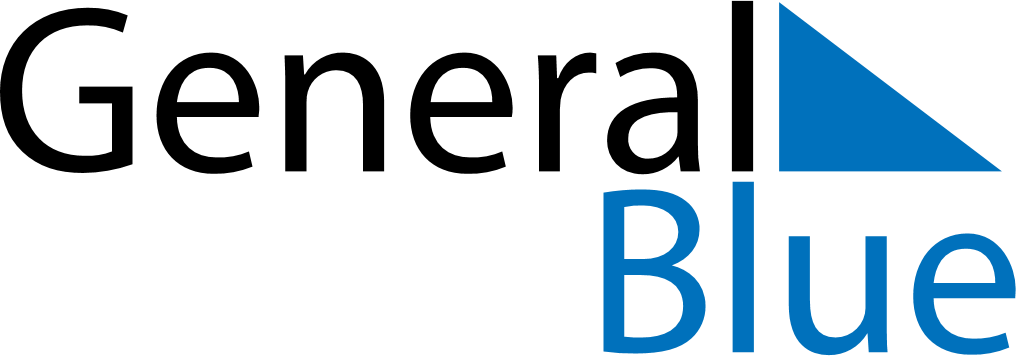 May 2027May 2027May 2027May 2027CroatiaCroatiaCroatiaSundayMondayTuesdayWednesdayThursdayFridayFridaySaturday1Labour Day23456778Orthodox EasterOrthodox Easter Monday910111213141415Mother’s Day1617181920212122Feast of the Sacrifice (Eid al-Adha)2324252627282829Corpus Christi3031National Day